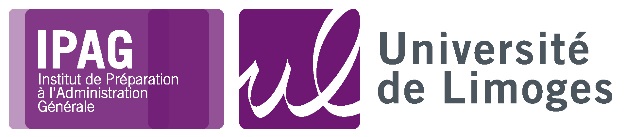 CALENDRIER D’ORGANISATION DES ÉLECTIONS PARTIELLESdu Conseil d’administration de l’IPAGjeudi 16 mai 2024RenouvellementCollège BIATSS : 1 siègeCollège B : 4 sièges** démarche à effectuer auprès du service du secrétariat de l’IPAGDatesÉtapesVendredi 12 avrilAffichage des listes électoralesJeudi 02 mai(17 heures)Date limite de dépôt des candidatures accompagnées des modèles de professions de foi Mardi 07 maiAffichage des listes de candidats et des professions de foiMardi 07 mai(16 heures)Date limite de demande d’inscription sur les listes électorales des personnels (dont l’inscription est subordonnée à une demande de leur part) **Lundi 13 mai(16 heures)Date limite demande de rectification des listes électorales **Jeudi 16 mai 2024 de 9h30 à16h30Déroulement du scrutin Jeudi 16 mai 2024(à partir de 16h30)DépouillementMardi 21 maiProclamation et affichage des résultats